Інноваційні моделі туристичногообслуговуваннякурс за виборомдругий (магістерський) рівень вищої освіти2021/2022 н. р.семестр  IIПРО КУРСЗавдання курсу полягає у розкритті суті поняття інновації, функцій інновацій; розумінні специфіки обслуговування іноземних туристів; інноваційних тенденцій в туризмі та надання якісних послуг іноземним туристам з використанням новітніх технологій та іноземних мов.В рамках курсу лежить завдання  ознайомлення студентів із теоретичними основами формування та функціонування інноваційних моделей туристичного обслуговування із залученням новітніх технологій та іноземних мов, а також формування навичок з практичного використання отриманих знань.ЗМІСТ КУРСУЛекційна частина курсу передбачає такі теми:Теорії інноваційного розвитку. Правові аспекти інноваційної діяльності. Інноваційні процеси в туризмі.Правові аспекти інноваційної діяльності.Фінансове та інвестиційне забезпечення впровадження інноваційних технологій в туризмі.Практична частина курсу передбачає розвиток навичок:вільно володіти технологією та інноваціями у сфері туризму;орієнтуватися в законодавчій та нормативно-правовій базі туризму;проводити експертизу інноваційних проектів;аналізувати якість наданих туристичних послуг для іноземних туристів.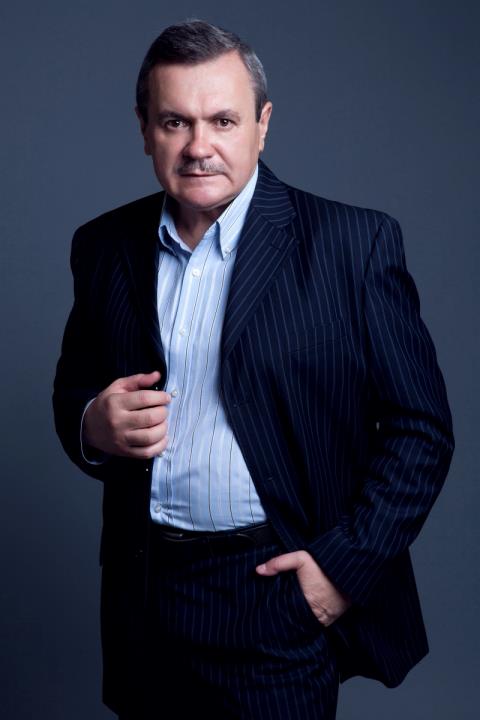 ПРО КУРСЗавдання курсу полягає у розкритті суті поняття інновації, функцій інновацій; розумінні специфіки обслуговування іноземних туристів; інноваційних тенденцій в туризмі та надання якісних послуг іноземним туристам з використанням новітніх технологій та іноземних мов.В рамках курсу лежить завдання  ознайомлення студентів із теоретичними основами формування та функціонування інноваційних моделей туристичного обслуговування із залученням новітніх технологій та іноземних мов, а також формування навичок з практичного використання отриманих знань.ЗМІСТ КУРСУЛекційна частина курсу передбачає такі теми:Теорії інноваційного розвитку. Правові аспекти інноваційної діяльності. Інноваційні процеси в туризмі.Правові аспекти інноваційної діяльності.Фінансове та інвестиційне забезпечення впровадження інноваційних технологій в туризмі.Практична частина курсу передбачає розвиток навичок:вільно володіти технологією та інноваціями у сфері туризму;орієнтуватися в законодавчій та нормативно-правовій базі туризму;проводити експертизу інноваційних проектів;аналізувати якість наданих туристичних послуг для іноземних туристів.ВИКЛАДАЧЗінченко Віктор Анатолійовичканд. іст. наук, заслужений працівник культури Україниzinchenko.sputnik@gmail.com  ЗАГАЛЬНА ТРИВАЛІСТЬ КУРСУ:3 кредити ЄКТС/90 годинаудиторні – 20 годинсамостійна робота – 70 годин МОВА ВИКЛАДАННЯукраїнськаПОПЕРЕДНІ УМОВИ ДЛЯ ВИВЧЕННЯ ДИСЦИПЛІНИ:курс адаптований для студентів, що навчаються за різними ОП  ФОРМА ПІДСУМКОВОГО КОНТРОЛЮ:залікПРО КУРСЗавдання курсу полягає у розкритті суті поняття інновації, функцій інновацій; розумінні специфіки обслуговування іноземних туристів; інноваційних тенденцій в туризмі та надання якісних послуг іноземним туристам з використанням новітніх технологій та іноземних мов.В рамках курсу лежить завдання  ознайомлення студентів із теоретичними основами формування та функціонування інноваційних моделей туристичного обслуговування із залученням новітніх технологій та іноземних мов, а також формування навичок з практичного використання отриманих знань.ЗМІСТ КУРСУЛекційна частина курсу передбачає такі теми:Теорії інноваційного розвитку. Правові аспекти інноваційної діяльності. Інноваційні процеси в туризмі.Правові аспекти інноваційної діяльності.Фінансове та інвестиційне забезпечення впровадження інноваційних технологій в туризмі.Практична частина курсу передбачає розвиток навичок:вільно володіти технологією та інноваціями у сфері туризму;орієнтуватися в законодавчій та нормативно-правовій базі туризму;проводити експертизу інноваційних проектів;аналізувати якість наданих туристичних послуг для іноземних туристів.